Publicado en Molina de Aragón  el 06/06/2016 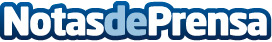 GISEM crea el Centro Internacional de CapacitaciónCon el fin de dar respuesta a las necesidades de formación a nivel internacional en materia de situaciones de emergencia, GISEM ha creado el Centro Internacional de Capacitación, que formará a nivel teórico y práctico a todas las personas interesadas en tener una formación que les permita ayudar a los demásDatos de contacto:Miguel Angel Mesón Sanzprensa@giseminternacional.comNota de prensa publicada en: https://www.notasdeprensa.es/gisem-crea-el-centro-internacional-de Categorias: Internacional Nacional Solidaridad y cooperación http://www.notasdeprensa.es